教师端使用效果：1.布置作业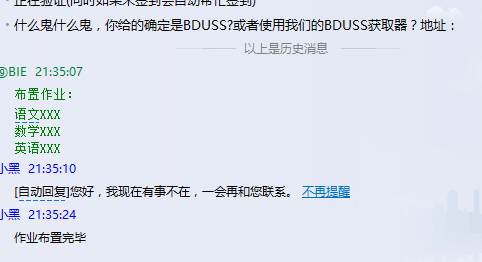 群体通知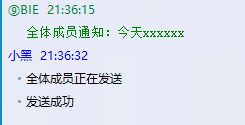 学生端：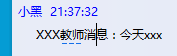 指定成员通知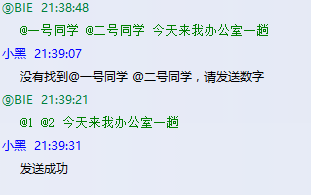 学生端：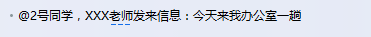 扣分情况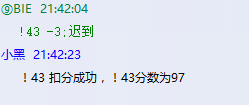 班级日志：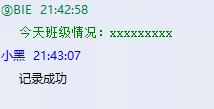 学生端访问：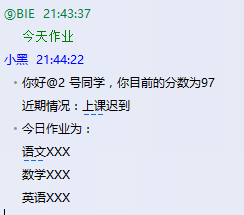 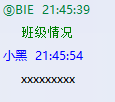 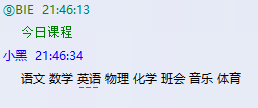 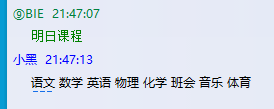 